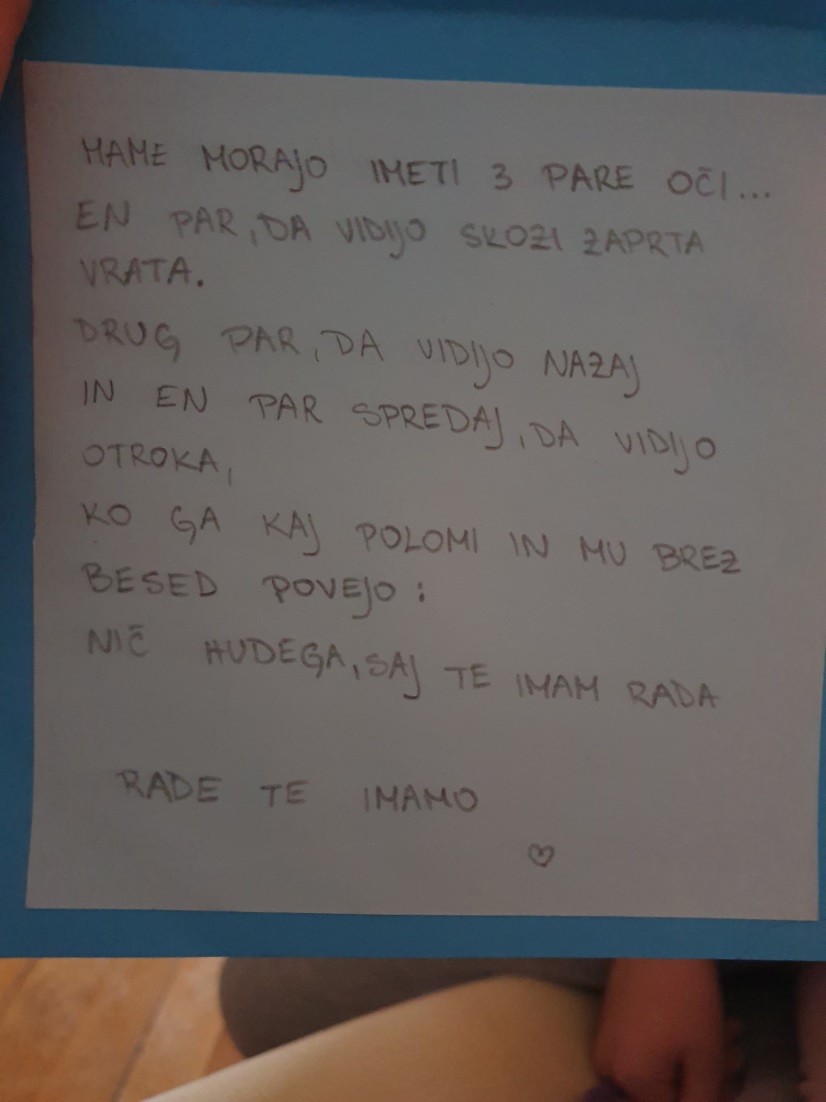 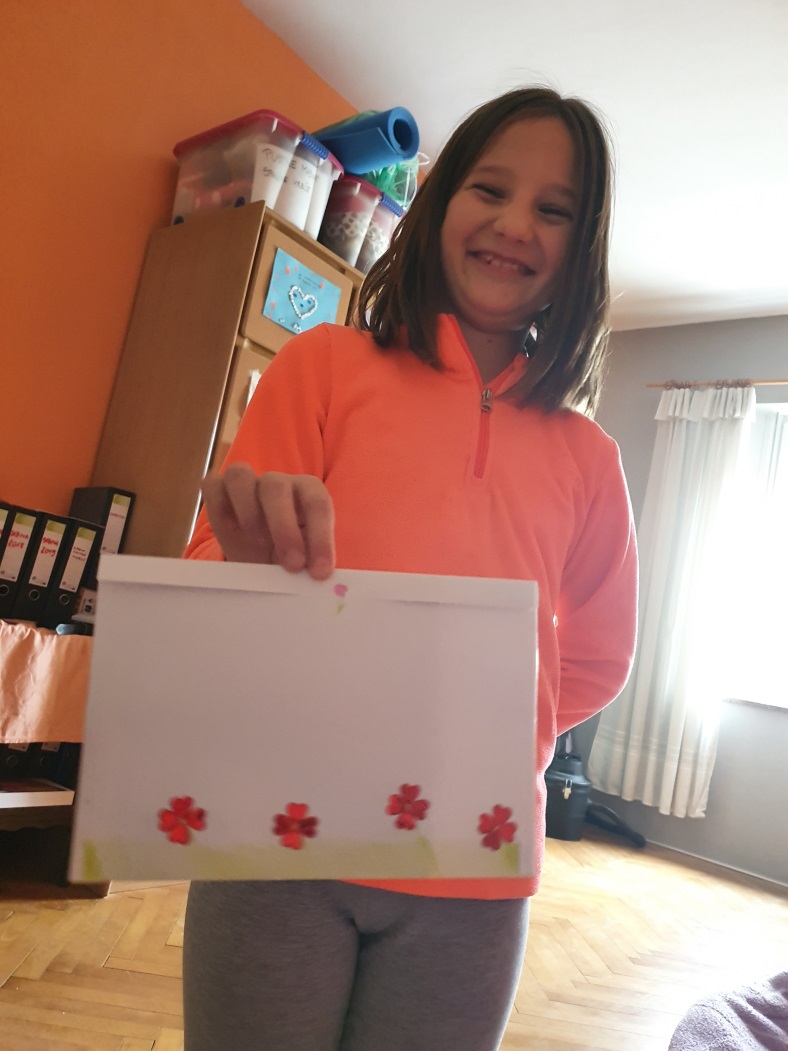 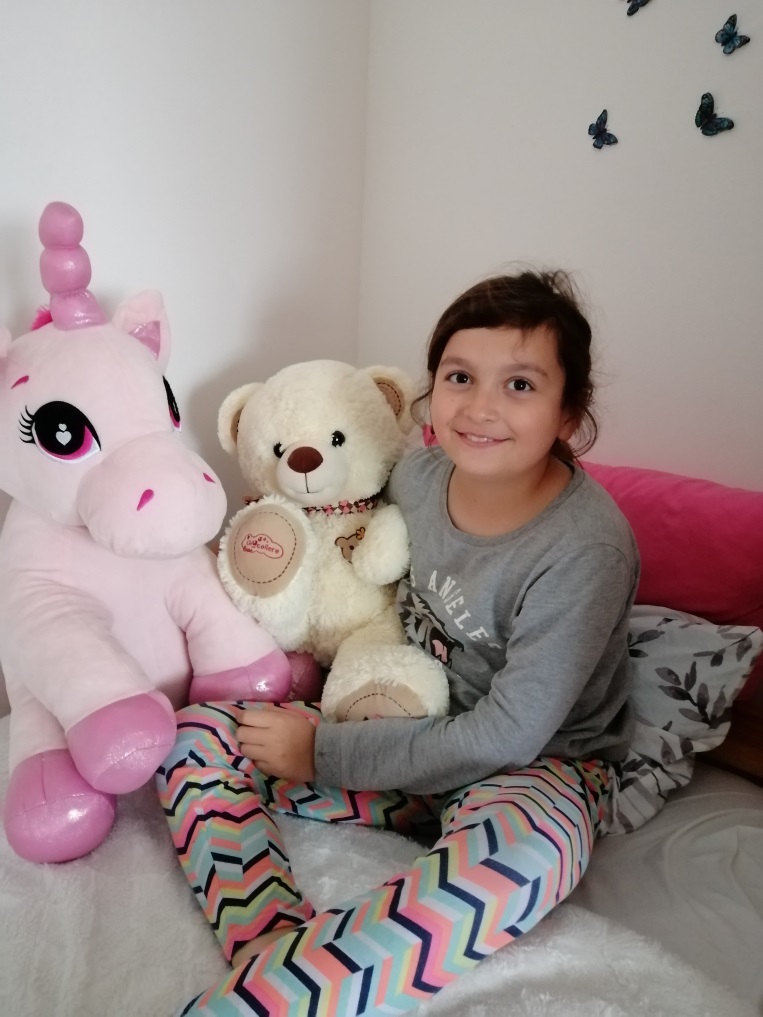 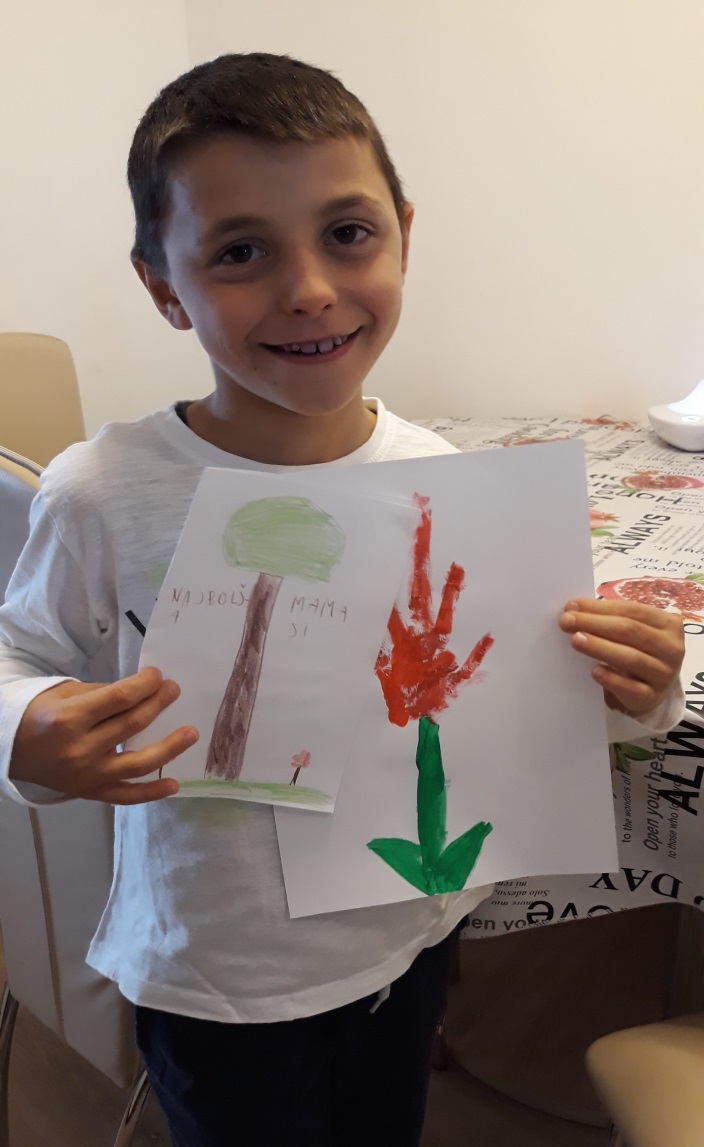 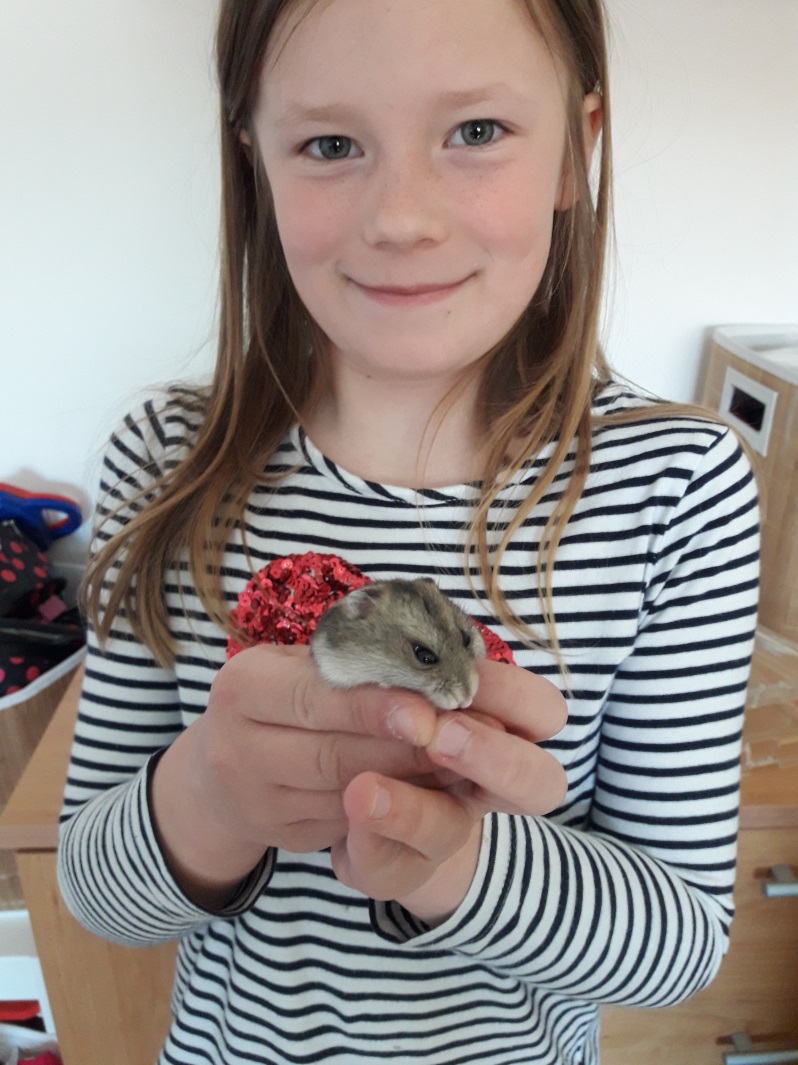 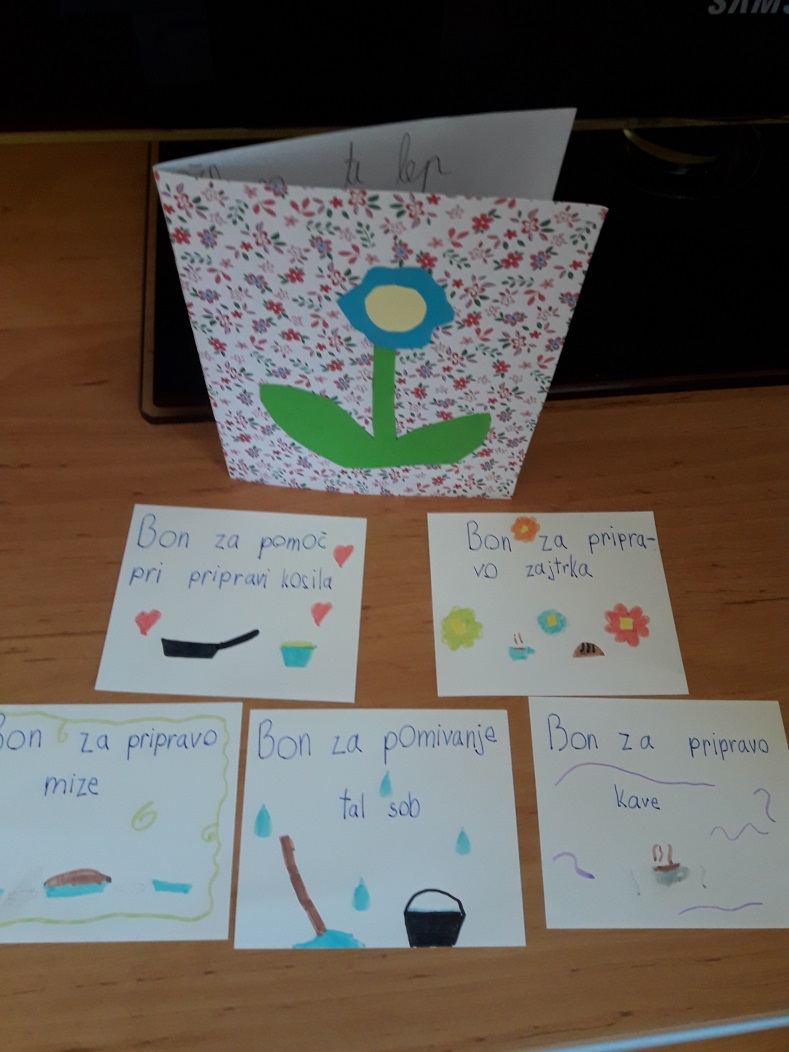 ZOJA BERGOČ GORENC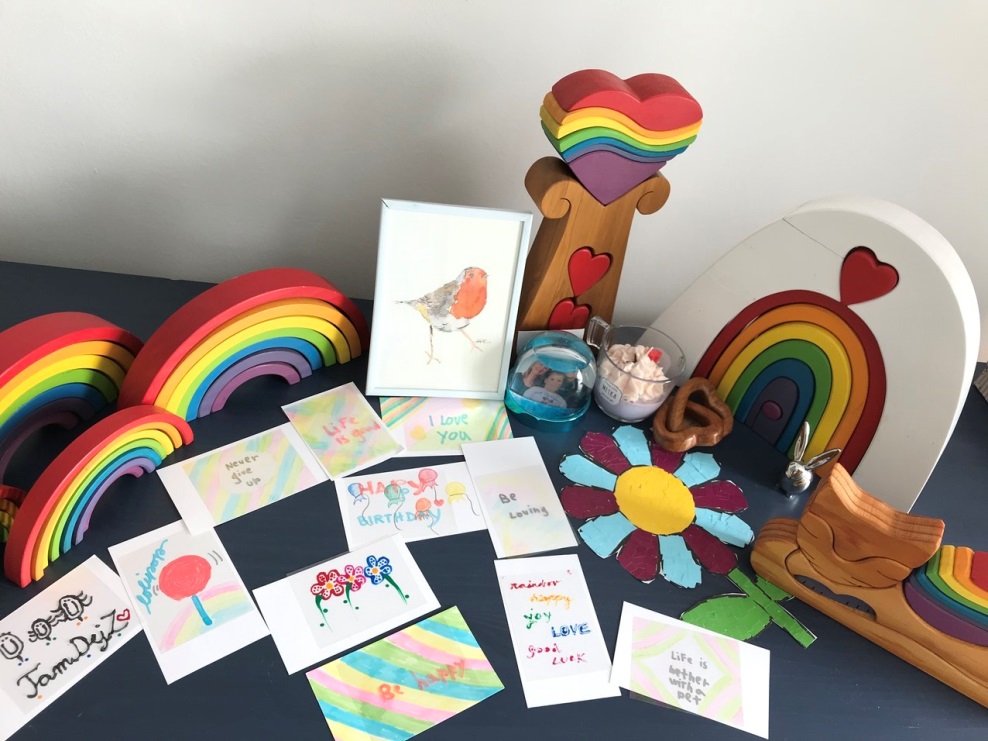 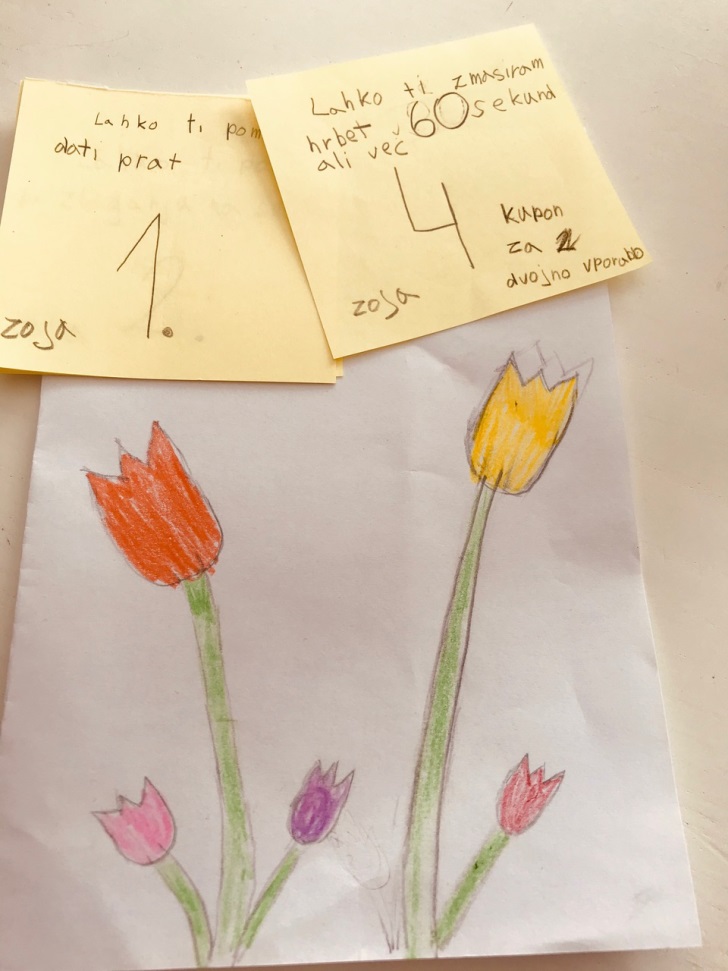 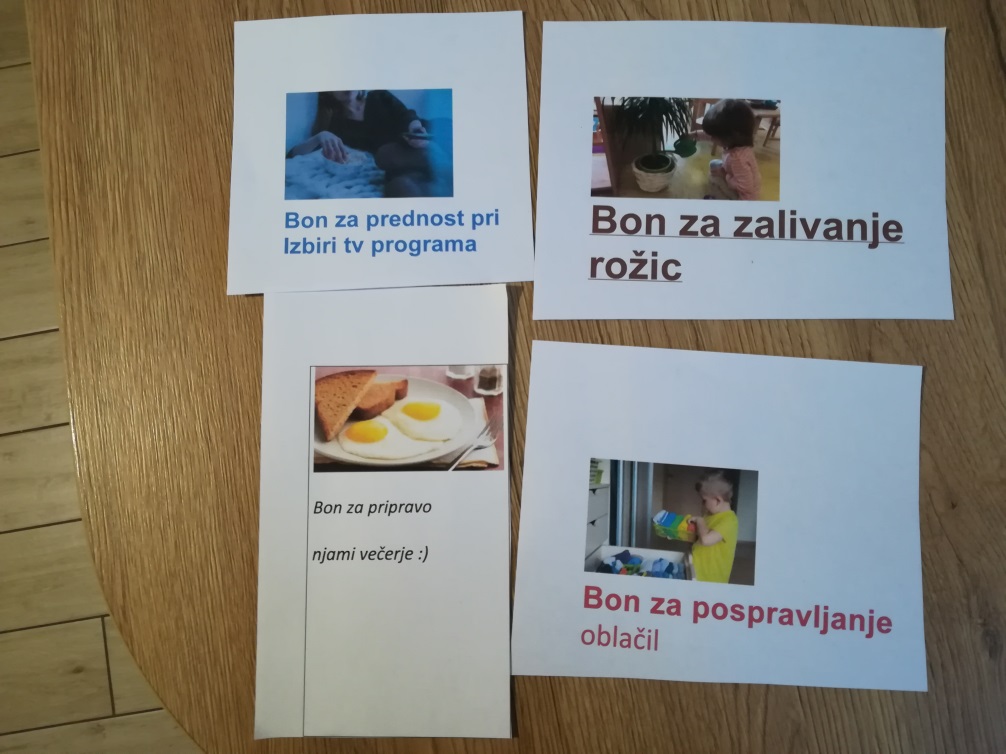 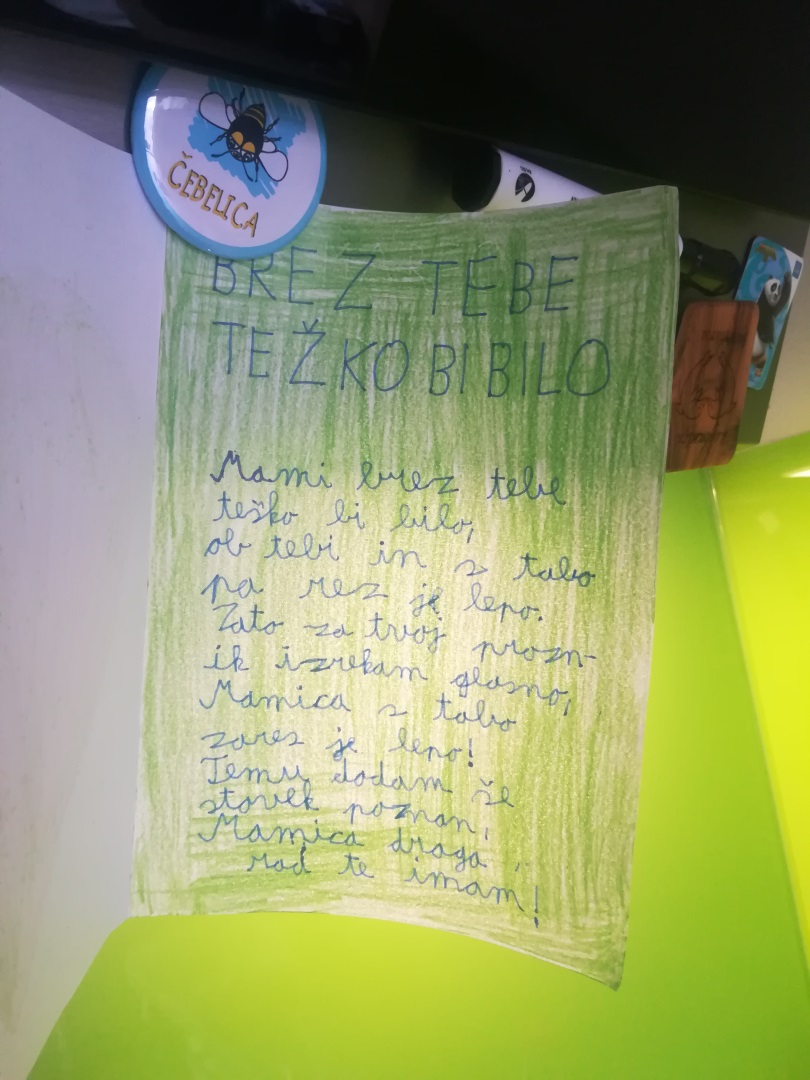 ALJAŽ BOLE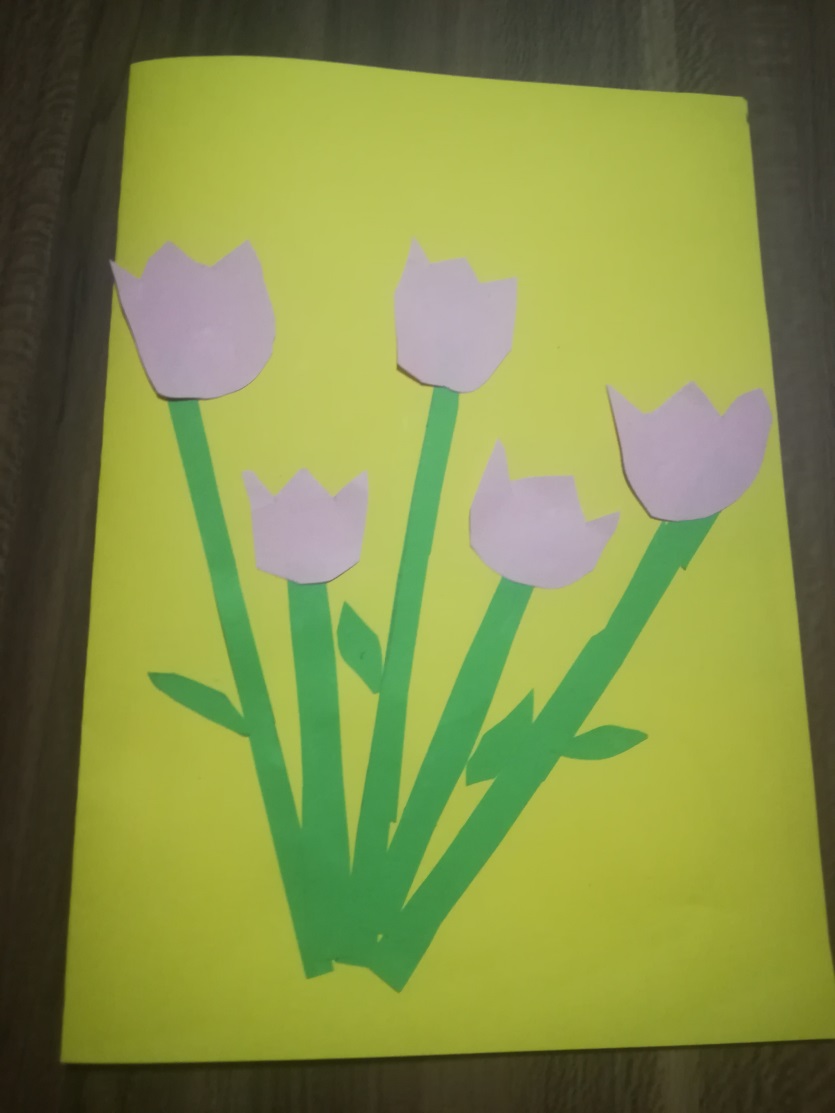 ANA LEA MILJAS